Осторожно, строчок - ядовитый гриб!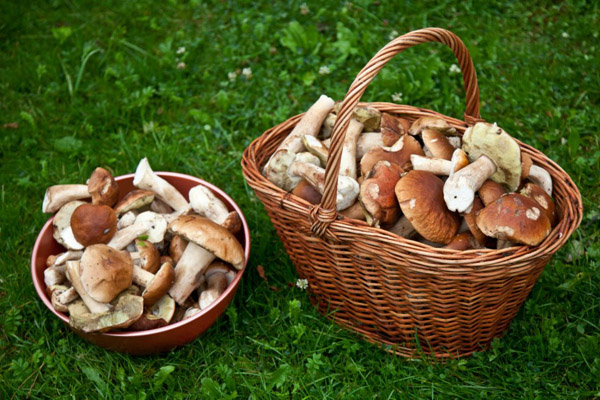 Грибы — это вкуснейшее угощения практически для каждого человека. Ни для одного заядлого грибника не секрет, что начало грибного сезона зависит не от грибного «календаря», а от погоды на улице. Но всё же одними из первых открывателей грибного сезона в белорусских лесах являются сморчки обыкновенные. В апреле-мае можно смело отправляться за ними в лес. Сморчок обыкновенный растет в смешанных и хвойных лесах, встречается на вырубках, просеках, пожарищах и среди редкого мелколесья. Не боится утренних заморозков. Главное, что нужно знать и помнить: сморчок обыкновенный внешне похож на ядовитый строчок и отличить ядовитый строчок от съедобного сморчка не просто! Шляпка грибов в многочисленных извилинах, полая, неправильно - округлая, складчатая и разделена на множество долей, поверхность её на вид бархатистая, цвет её может варьировать от желтовато-коричневого до красновато-коричневого - зависит от места и условий произрастания.Употреблять в пищу съедобные сморчки можно только после тщательного мытья и кулинарной обработки – кипячения несколько раз в течение 15-20 минут измельченных грибов, с обязательным удалением отвара и промывания в холодной воде. Но лучше всего употреблять сморчки после длительного высушивания на воздухе (3-4 месяца).Сушеные грибы перед употреблением необходимо отварить, и слив отвар, многократно промыть водой. И только после этого их можно термически обрабатывать: варить, жарить, тушить.Строчки содержат сильный яд, который не разрушается и не переходит в отвар даже при длительном кипячении. Яд способен накапливаться в организме человека и поражает печень, оказывает токсическое действие на нервную систему и нарушает обменные процессы в организме.Первые признаки отравления грибами проявляются через 6-12 часов после приема в пищу. Но у детей и пациентов, страдающих желудочными заболеваниями, этот срок может сократиться до 2 часов. Характерные признаки отравления является: боли в животе, синдром общей интоксикации (головная боль, головокружение, недомогание, тошнота, рвота). Если не обращать внимания на эти симптомы в дальнейшем поражается печень.Самолечение при отравлении грибами не допустимо! При появлении первых признаков отравления (тошнота, рвота, боли в животе, расстройство функции кишечника) следует срочно обращаться за медицинской помощью. Если имеется возможность, то лучше самим незамедлительно отвезти пострадавшего в медучреждение для оказания медицинской помощи.Будьте бдительны! Помните, что Ваше здоровье и здоровье близких в Ваших руках!